MINDSZENTKÁLLA KÖZSÉG ÖNKORMÁNYZATA8282, Mindszentkálla, Petőfi utca 13.MEGHÍVÓMindszentkálla Község Önkormányzata Képviselő-testülete2022. május 17-én (kedd) 14:00 órától testületi ülést tart, amelyre tisztelettel meghívom.Az ülés helye: 8282 Mindszentkálla, Petőfi utca 13. - Önkormányzat hivatalos helyisége. Napirend előtt: Polgármester beszámolója a két ülés közötti időszak fontosabb eseményeiről, a képviselő-testület által és a polgármester átruházott hatáskörben hozott határozatairólElőterjesztő: Csombó Zoltán, polgármesterNAPIREND1. Közrendvédelmi beszámolóElőterjesztő: Csombó Zoltán polgármester2. Mindszentkálla Község Önkormányzata 2021. évi zárszámadása elfogadásaElőterjesztő: Csombó Zoltán polgármester3. Mindszentkálla Község Önkormányzata Képviselő-testülete az egyes szociális ellátások szabályozásáról szóló önkormányzati rendelete módosításaElőterjesztő: Csombó Zoltán polgármester4. Mindszentkálla Község Önkormányzata részére közérdekű célra történt felajánlás felhasználásával kapcsolatos intézményi javaslatElőterjesztő: Csombó Zoltán polgármester5. A nem közművel összegyűjtött szennyvíz kezeléséről szóló önkormányzati rendelet módosításaElőterjesztő: Csombó Zoltán polgármester6. Mindszentkálla község településfejlesztési koncepciójának és településrendezési eszközeinek elkészítésére árajánlat elfogadásaElőterjesztő: Csombó Zoltán polgármester7. Települési önkormányzatok szociális célú tűzifavásárlásához pályázat benyújtásaElőterjesztő: Csombó Zoltán polgármester8. A gyermekjóléti és gyermekvédelmi feladatok ellátásának 2021. évi átfogó értékeléseElőterjesztő: Csombó Zoltán polgármester9. Kulturális szakemberek továbbképzéseElőterjesztő: Csombó Zoltán polgármester10. A Mindszentkállai közösségi színtér 2022. évi szolgáltatási terveElőterjesztő: Csombó Zoltán polgármester11. Munkavédelmi feladatok ellátásaElőterjesztő: Csombó Zoltán polgármester12. Alapítványok és egyesületek támogatási kérelmeElőterjesztő: Csombó Zoltán polgármester13. Ebrendészeti feladatok ellátásaElőterjesztő: Csombó Zoltán polgármester14. Falugondnok beszámolója 2021. évrőlElőterjesztő: Csombó Zoltán polgármester15. Beszámoló az Önkormányzat részvételével működő társulások 2021. évi tevékenységérőlElőterjesztő: Csombó Zoltán polgármester16. Gépjármű üzemeltetési szabályzat elfogadásaElőterjesztő: Csombó Zoltán polgármester17. Jelentés az Önkormányzatot érintő 2021. évi ellenőrzésekrőlElőterjesztő: Csombó Zoltán polgármester18. 2021. évi rendezvények elszámolásaElőterjesztő: Csombó Zoltán polgármesterMindszentkálla, 2022. május 12.                          Csombó Zoltán	                                                                                                   polgármester									  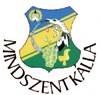 